EIFA CALCIOELITE CSAIN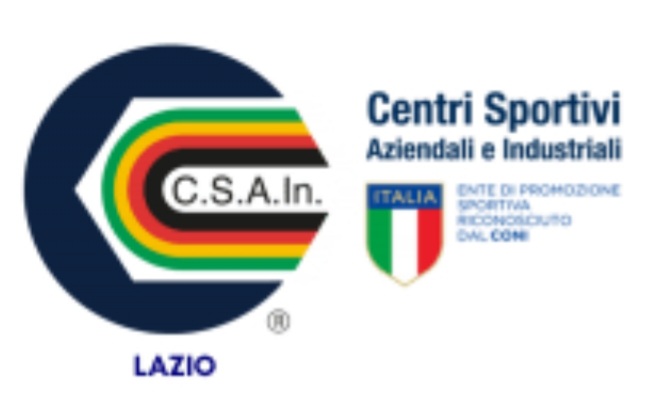 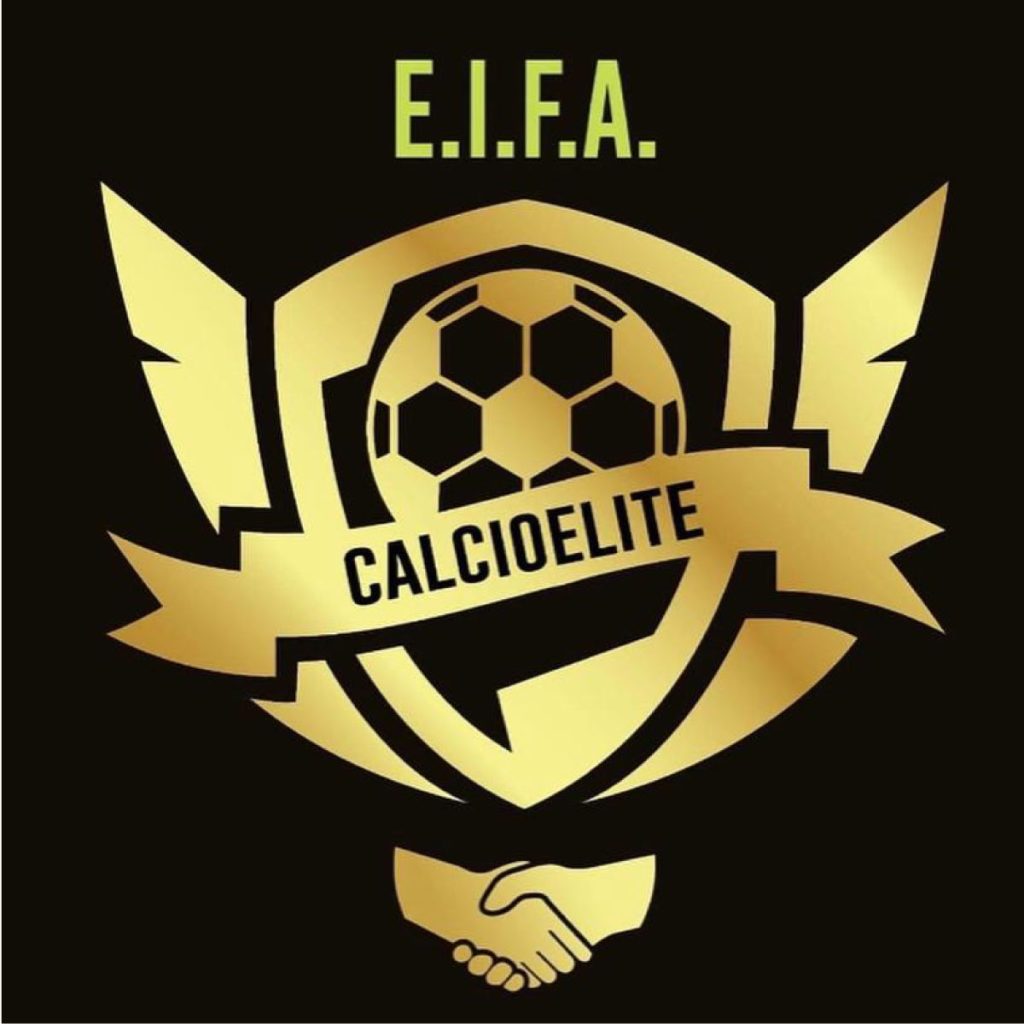         COMUNICATO UFFICIALE  N.14SQUALIFICHESERIE A D'ELITETESSERATI ESPULSI DAL CAMPO-TESSERATI NON ESPULSI DAL CAMPO-ELENCO DIFFIDATIEmanuele CIRILLO (Albaroma)Matteo DI SABANTONIO (Atletico Smistamento)Alessio GIOIA (Maccabi)Massimiliano MORETTI (Maccabi)Riccardo GUIDI (Montagnola)Edoardo CAPODAGLI (Orione Ognissanti)Reda FARYA (Orione Ognissanti)Diego CATINO (Unione Ferrovieri)COPPA MIV e CLAUSURA CUP1 TURNO DI SQUALIFICA (ancora da scontare) per cumulo di ammonizioni Simone CONTI (Orione Ognissanti)ELENCO DIFFIDATIAndrea ACERBI (Borgorosso)Antonio BENEDETTI (Borgorosso)Orazio AZZOLINI (Iannaccone Seasport)Vincenzo BARONE (Lokomotiv Roma)Andrea FRANCO (Lupa Amatori)Alessio GIOIA (Maccabi)Simone BUFALINI (Mentana)Daniele MOSTINI (Mentana)Andrea DE CASTRO (Monterotondo 2022)Danilo MARRONE (Roma Soccer)SERIE B CHALLENGETESSERATI ESPULSI DAL CAMPO-TESSERATI NON ESPULSI DAL CAMPO-ELENCO DIFFIDATIM.RAPONE (Sporting Roma)_________________________________________________EIFA CUPTESSERATI ESPULSI DAL CAMPO1 turno di squalifica ancora da scontare Manuel PONZIANI (Iannaccone Seasport), espulso per somma di ammonizioniFrancesco GABRIELLI (Montagnola), espulso per aver interrotto fallosamente una chiara azione da gol della squadra avversariaTESSERATI NON ESPULSI DAL CAMPO-Si ricorda che in EIFA CUP non sono previste squalifiche derivanti da cumulo di ammonizioni ricevute in più Roma 12 febbraio 2023